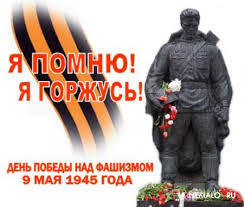 Методическая разработка внеклассного мероприятия для студентов колледжа  ко Дню ПобедыЦели и задачи мероприятия:- расширить представления студентов о Великой Отечественной войне;- воспитывать уважение к героическому прошлому страны;- пробуждать сочувствие к людям старшего поколения;- формировать положительную оценку таких нравственных качеств, как самопожертвование, героизм, патриотизм;- формировать активную жизненную позицию;-  побуждать студентов  к активному сопротивлению попыткам очернить историю страны.Оформление: георгиевские ленточки, цветы, плакаты, презентации к песням с картинами боев и сражений.Проведение мероприятияОсновой мероприятия являются стихи о войне  и  песни военных лет. В процессе используются минусовки  песен, инсценировка, стихи.Оформление сцены:Зал и сцена празднично украшены плакатами, цветами, шарами.Музыкальное оформление:Песня «Эх, путь-дорожка фронтовая»Песня «На  солнечной поляночке».Песня «Смуглянка» Песня «На безымянной высоте» Песня «Катюша»Песня «Гляжу в озёра синие» Песня «День Победы»  Песня «Солнечный круг»В фойе колледжа звучат песни военных лет. Ветеранов встречают студенты, они ведут ветеранов в актовый зал колледжа. В коридорах колледжа  на стенах развешаны стенгазеты, посвященные празднику. Каждому ветерану вручают красочную открытку с поздравлением, выполненную студентами; на грудь прикалывается значок-эмблема «С Днем Победы». В зале устроена выставка рисунков студентов, поделок, посвященных Дню Победы. Звучит марш. Выходят ведущие.Ведущий 1 . Добрый вечер, дорогие друзья!
Ведущий 2.  Победный май 45-го. Святая дата, для каждого живущего в России,        Великий национальный праздник.
Ведущий  1.Мы поздравляем всех собравшихся в нашем зале  с этим днёмВедущий 2. Стремительно и быстро летят года, меняя поколения,
 Гремят над нашею планетою весенние громы.
Ведущий 1. И оживает помолодевшая,
                    Умытая, тёплым дождём земля.
Ведущий 2. Наполнятся шорохом первой листвы, радуется пению         жаворонок в бесконечной лазури неба!

Ведущий 1. 9 мая  в 71-й раз прогремит салют Победы. А в памяти народной и поныне живы безмерные страдания военных лет и безмерное мужество народа.Ведущий 2.   День 9 мая 1945 года знает весь мир. Наша страна шла к этому дню 4 года, 1418 дней.
Ведущий 1: И чем меньше остается в живых свидетелей тех боёв, тем больше должна быть наша все народная забота о сохранении вечной памяти о тех, кто погиб в бою, кто выжил в эту войну и живёт среди нас.

Ведущий 2.Память нужна нам живым, что бы дети фронтовиков и внуки их, знали какой ценой досталась им  Победа!!!!Ведущий 1:4 года! 1418 дней! 34 тысячи часов. И более 27 миллионов погибших советских людей. Если по каждому из них объявить минуту молчания, страна будет молчать … 45 лет. Объявляется минута молчания МИНУТА МОЛЧАНИЯ
Ведущий 1. Сегодня мы собрались что – бы ещё раз спеть военные песни, которые помогали людям на войне. Станцуем, послушаем строки  о войне покажем, как отдыхали люди от войны в перерывах между боями .   Ведущий 2.  Вы бывали 9 мая на площади?
 Вы слышали, как поют ветераны, как им подпевают и тридцатилетние и двадцатилетние?

Ведущий 1. Побывайте обязательно, и вы почувствуете ещё раз, как дороги нам эти песни, как священна наша память.Ведущий 2. Они  роднят наши поколения, соединяют руки и сердца дедов, сыновей и внуков. И оттого руки становятся сильнее, а сердца шире и трепетнее. Эти песни, как эхо прошедшей войны.Ведущий 1. И так, слушаем, думаем, вспоминаем и поем!Ведущий 2. Первая номинация нашего конкурса «Споёмте друзья»Ведущий 1.  Открывает её студентка 3 курса ________________, Песня «ТЫ помнишь»Я знаю о войне лишь понаслышке,
Но вновь и вновь в мои приходит сны.
Безусый паренёк, совсем мальчишка,
Который не вернулся с той войны.Сожмётся больно сердце от печали,
Хоть с той поры прошло полсотни лет,
Но снится мне тревожными ночами
Мой молодой, мой вечно юный дед.Над миром вновь ликует светлый май,
Который раз мы празднуем Победу.
Но то, что совершили наши деды,
Ты помни, никогда не забывай.Мы знаем о войне лишь понаслышке,
Но матерям сегодня не до сна.
Ведь подрастают юные мальчишки,
А где-то до сих пор идёт война.И сколько их ещё, наверно, будет
Солдат, не возвратившихся с войны.
Пою для Вас, к Вам обращаюсь, люди
Мы научиться мир беречь должны.Над миром вновь ликует светлый май,
В который раз мы празднуем Победу.
Но то, что совершили наши деды,
Ты помни, никогда не забывай.
Ты помни, никогда не забывай.Ты помни, путь к Победе был не прост,
Кровавою была её цена.
Ты помни Бухенвальд и Холокост
И смерть, и страх, что сеяла война.
Ты помни поседевших матерей,
Солдат, не возвратившихся домой.
И похоронки забывать не смей.
Всё это надо помнить
Нам с тобой.Какой ценой Победа нам досталась!
Ты помни, никогда не забывай.
Ты помни, никогда не забывай.Ведущий 2.Мы забыли представить жюри нашего конкурса, давайте поприветствуем:1._______________________________________________________2._______________________________________________________3._______________________________________________________( В жюри могут быть члены администрации учебного заведения, студенты, ветераны ВОВ)Ведущий 1. На эту сцену приглашаем студентку 3 курса с песней « А закаты алые»Перед боем тихие, теплые вечера,
И покрыт тревожною сон тишиной,
У вчерашних мальчиков гимнастерки новые,
И письмо от мамы с собой.

Здесь всю ночь горела звезда одинокая,
И туман прозрачный лежит у реки.
Здесь березы белые, травы высокие
Враг не должен дальше пройти

Припев:
А закаты алые, алые, алые…
Перед боем выстрелы не слышны...
Не об этом вместе с тобою мечтали мы
За четыре дня до войны...

Полыхнули взрывы и небо обрушилось
Солнца не видать - прячет дыма стена
Спят березы белые, травы высокие
Забрала вас, мальчики, война

Отстояли Родину в годы суровые
Нет следов далеких, дорог боевых
Нужно, чтобы помнили, мы с тобою помнили
Имена героев своих...

Припев:
А закаты алые, алые, алые
Перед боем выстрелы не слышны...
Не об этом вместе с тобою мечтали мы
За четыре дня до войны...

Припев:
А закаты алые, алые, алые
Перед боем выстрелы не слышны...
Не об этом вместе с тобою мечтали мы
За четыре дня до войны...Ведущий 2.  А сейчас для вас выступи следующая конкурсантка  с песней«Тёмная ночь»Только ветер гудит в проводах, тускло звезды мерцают...
В темную ночь ты, любимая, знаю, не спишь,
И у детской кроватки тайком ты слезу утираешь.

Как я люблю глубину твоих ласковых глаз,
Как я хочу к ним прижаться сейчас губами...
Темная ночь разделяет, любимая, нас,
И тревожная черная степь пролегла между нами.

Верю в тебя, дорогую подругу мою,
Эта вера от пули меня темной ночью хранила.
Радостно мне, я спокоен в смертельном бою,
Знаю, встретишь с любовью меня, что б со мной ни случилось.

Смерть не страшна, с ней не раз мы встречались в степи,
Вот и теперь надо мною она кружится...
Ты меня ждешь и у детской кроватки не спишь,
И поэтому, знаю, со мной ничего не случится.Ведущий 1.Песни о войне рождались не только в военный период. Люди и сейчас посвящают свое творчество этой теме. Новое поколение рождает новые песни. А песни ходят на войну.
А песню любят свято.
За всех людей, за всю страну
Она хранит солдата.Ведущий 2. На сцене с песней “Тучи в голубом” .Снова весь фронт раскалён от огня,
Лупят зенитки три ночи, три дня,
А в гимнастёрке на снимке
Ты обнимаешь меня.Ах, эти тучи в голубом
Напоминают море.
Напоминают старый дом,
Где кружат чайки за окном,
Где мы с тобой танцуем вальс,
Где мы с тобой танцуем вальс,
Где мы с тобой танцуем вальс
В миноре.Если останусь живым на войне,
Встречусь с тобой я в родной стороне.
Только пока я воюю,
Ты не забудь обо мне.Ах, эти тучи в голубом
Напоминают море.
Напоминают старый дом,
Где кружат чайки за окном,
Где мы с тобой танцуем вальс,
Где мы с тобой танцуем вальс,
Где мы с тобой танцуем вальс
В миноре.Юнкеры кружат, и небо в огне,
Думай, родная, всегда обо мне.
Из поднебесья мне виден
Милый твой профиль в окне.Ах, эти тучи в голубом
Напоминают море.
Напоминают старый дом,
Где кружат чайки за окном,
Где мы с тобой танцуем вальс,
Где мы с тобой танцуем вальс,
Где мы с тобой танцуем вальс
В мажоре.Ах, эти тучи в голубом
Напоминают море.
Напоминают старый дом,
Где кружат чайки за окном,
Где мы с тобой танцуем вальс,
Где мы с тобой танцуем вальс,
Где мы с тобой танцуем вальс.Ведущий1. Письма… военные треугольники, как их ждали, какими они были желанными. Они поддерживали, продолжали жизнь солдата матерям, любимым, супругам, всем кто был далеко от передовой.Ведущий 2.Следующая номинация «Давайте вспомним о войне стихами»Ведущий 1. Мы приглашаем на сцену студентов колледжа, которые прочтут нам стихи о войне.Звучит фоновая музыка на сцену выходят чтецыЧтец 1.  «Перед войной»                                                                           Александр ТвардовскийПеред войной, как будто в знак беды,
Чтоб легче не была, явившись в новости,
Морозами неслыханной суровости
Пожгло и уничтожило сады.

И тяжко было сердцу удрученному
Средь буйной видеть зелени иной
Торчащие по-зимнему, по-черному
Деревья, что не ожили весной.

Под их корой, как у бревна отхлупшею,
Виднелся мертвенный коричневый нагар.
И повсеместно избранные, лучшие
Постиг деревья гибельный удар…

Прошли года. Деревья умерщвленные
С нежданной силой ожили опять,
Живые ветки выдали, зеленые…

Прошла война. А ты все плачешь, мать.Чтец 2 МужествоАнна АхматоваМы знаем, что ныне лежит на весах
И что совершается ныне.
Час мужества пробил на наших часах,
И мужество нас не покинет.
Не страшно под пулями мертвыми лечь,
Не горько остаться без крова,
И мы сохраним тебя, русская речь,
Великое русское слово.
Свободным и чистым тебя пронесем,
И внукам дадим, и от плена спасем
Навеки!1942Чтец 3 Ах, война, что ж ты сделала, подлая...Булат ОкуджаваАх, война, что ж ты сделала, подлая:
стали тихими наши дворы,
наши мальчики головы подняли -
повзрослели они до поры,
на пороге едва помаячили
и ушли, за солдатом - солдат...
До свидания, мальчики!
Мальчики,
постарайтесь вернуться назад.
Нет, не прячьтесь вы, будьте высокими,
не жалейте ни пуль, ни гранат
и себя не щадите,
и все-таки
постарайтесь вернуться назад.
Ах, война, что ж ты, подлая, сделала:
вместо свадеб - разлуки и дым,
наши девочки платьица белые
раздарили сестренкам своим.
Сапоги - ну куда от них денешься?
Да зеленые крылья погон...
Вы наплюйте на сплетников, девочки.
Мы сведем с ними счеты потом.
Пусть болтают, что верить вам не во что,
что идете войной наугад...
До свидания, девочки!
Девочки,
постарайтесь вернуться назад.1958Чтец 4 .Здравствуй...Ольга БергольцСердцем, совестью, дыханьем,
Всею жизнью говорю тебе:
"Здравствуй, здравствуй.
Пробил час свиданья,
Светозарный час в людской судьбе.
Я четыре года самой гордой —
Русской верой — верила, любя,
Что дождусь —
Живою или мертвой,
Все равно, —
Но я дождусь тебя.
Пусть же твой огонь неугасимый
В каждом сердце светит и живет
Ради счастья Родины любимой,
Ради гордости твоей, Народ.Чтец 5. Братские могилыВладимир ВысоцкийНа братских могилах не ставят крестов
И жены на них не рыдают.
К ним кто-то приносит букеты цветов,
И вечный огонь зажигают.Здесь раньше вставала земля на дыбы,
А нынче гранитные плиты.
Здесь нет ни одной персональной судьбы -
Все судьбы в единую слиты.А в вечном огне видишь вспыхнувший танк,
Горящие русские хаты,
Горящий Смоленск и горящий Рейхстаг,
Горящее сердце солдата.У братских могил нет заплаканых вдов -
Сюда ходят люди покрепче.
На братских могилах не ставят крестов,
Но разве от этого легче?!На братских могилах не ставят крестов,
И вдовы на них не рыдают.
К ним кто-то приносит букеты цветов
И вечный огонь зажигают...Ведущий 2.Танец – древний скиталец. Он пришел к нам из седой старины ... По-моему, он ровесник “человека разумного”. Всем известно, что труд сформировал человека, а я добавлю – еще и танец! Ведущий 1.В военное время гармошка и хороший танец помогали людям забыть все ужасы войны. И сейчас следующая номинация «Давай станцуем»Ведущий 2.Приглашаем на  сцену 207, 313,113 группу ребята подготовили  танец  «ПАМЯТЬ»Ведущий 2. Стать настоящим, преданным защитником Отечества – ответственный поступок сильного человека. Иногда, с раннего детства мальчишки мечтают стать в будущем летчиками, десантниками, матросами и еще совсем маленькие они говорят “Мама, я обязательно буду солдатом…”.Ведущий 1. Встречаем танцевальный коллектив «ЛАЙТ ДЕНС», будущих защитников нашего отечества.Ведущий  2.Подходит к своему логическому завершению  наш конкурс . И сегодня мы через песенное, танцевальное и разговорное  творчество смогли прочувствовать и понять то, что пережили наши отцы и деды в непростое военное время, и нашему поколению не хотелось пережить это в реальной жизни. Мы голосуем за мир на земле!Ведущий  1.И пока жюри подводит итоги конкурса . Встречаем  попурри на тему песен о Великой Отечественной войне хор преподавателей колледжа.Ведущий  2.Встречаем 310 группу , ребята подготовили специальный номер с приёмами рукопашного боя.Ведущий 1. На сцену  приглашается директор колледжа, для подведения  результатов конкурса.Ведущий  2.День Победы! Солнце мая!Всюду музыка слышна!Ветераны надеваютБоевые ордена.Ведущий 1А в небе – веселое майское солнце,Деревья надели зеленый наряд,Листва отражается в каждом оконце,Тюльпаны, как искорки, в праздник горят!Ведущий 2Эту песню посвящаемНашим папам, нашим дедам.Нашей Родине любимой –Слава, слава в день Победы!Ведущий 2Песня «День Победы» в исполнении студентов колледжаВедущий 1.  Мы   ещё раз  поздравляем всех участников конкурса, спасибо вам огромное за ваше творчество, вы подарили всем присутствующим праздник !Клип «Памяти павших»Чтец 1Я никогда не видела войны
И ужаса ее не представляю
Но то, что мир наш хочет тишины
Сегодня очень ясно понимаю.Чтец 2Спасибо Вам, что нам не довелось
Представить и узнать такие муки
На Вашу долю все это пришлось – 
Тревоги, голод, холод и разлукиЧтец 3Спасибо Вам за солнца яркий свет,
За радость жизни в каждом миге нашем,
За трели соловья, и за рассвет
И за поля цветущие ромашек.Чтец 4Да! Позади остался страшный час.
Мы о войне узнали лишь из книжек.
Спасибо Вам. Мы очень любим Вас.
Поклон Вам от девчонок и мальчишек!
Ведущий 2.И мы с радостью поздравляем всех присутствующих с наступающим праздником  Днём Победы! С солнцем, теплом! Настроения вам, улыбок, счастья, мира, здоровья и добра! До новых встреч!!!
Список используемой литературы.Будет день и будет праздник  Слуцкая Н.Б. 2010год.Чем развлечь гостей  №12/2012 год., №5 /2014 год.Настольная книга классного руководителя  Дик Н.Ф. 2010 год.Калейдоскоп школьных дел  Шербакова Н.Н. 2009 годСборник стихов и песен  авторов о Великой Отечественной войне / сост. Л.В. Харитонова, Ю.О. Ганина. - Мончегорск : МУ ЦБС, 2010. - 72 с.http://www.solnet.ee/sol/001/s_father.htmlhttp://allforchildren.ru/songs/vov.php